Учебный Центр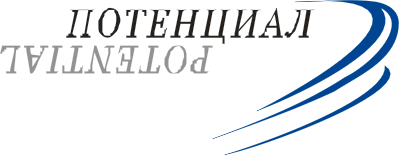 АНО ДПО «УЦ «Потенциал» лицензия на право ведения образовательной деятельности от 28 октября 2016 г.серия 52 ЛО1 № 0004084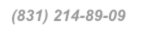 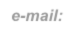 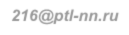 (831) 214-89-09e-mail: 216@ptl-nn.ru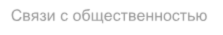 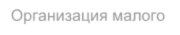 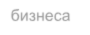 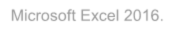 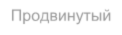 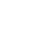 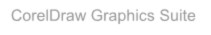 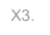 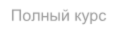 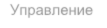 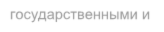 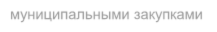 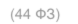 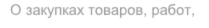 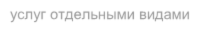 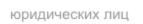 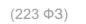 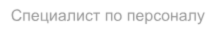 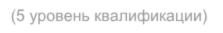 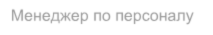 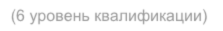 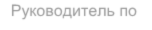 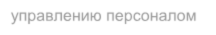 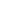 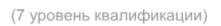 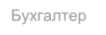 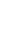 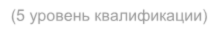 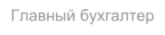 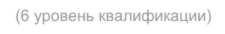 Уважаемые коллеги!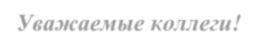 АНО ДПО «УЦ «Потенциал» г. Нижний Новгород предлагает Вам сотрудничество в области дистанционного обучения безработных граждан по программам повышения квалификации и профессиональной переподготовки: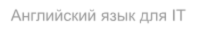 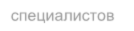 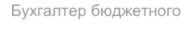 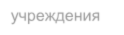 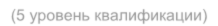 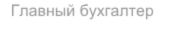 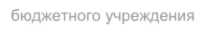 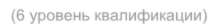 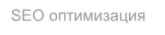 Наименование курсаПродолжительность (ак.ч.)Документ об окончанииАнглийский язык для IT специалистов72УдостоверениеСвязи с общественностью72УдостоверениеОрганизация малого бизнеса72УдостоверениеMicrosoft Excel 2016.Продвинутый72УдостоверениеCorelDraw Graphics Suite X3. Полный курс72УдостоверениеУправление государственными и муниципальными закупками (44 ФЗ)108/120/144/260Удостоверение/ДипломО закупках товаров, работ, услуг отдельными видами юридических лиц (223 ФЗ)24/72УдостоверениеСпециалист по персоналу (5 уровень квалификации)72/260Удостоверение/ДипломМенеджер по персоналу (6 уровень квалификации)72/260Удостоверение/ДипломРуководитель по управлению персоналом (7 уровень квалификации)72/260Удостоверение/ДипломБухгалтер(5 уровень квалификации)140/260Удостоверение/ДипломГлавный бухгалтер(6 уровень квалификации)140/260Удостоверение/ДипломБухгалтер бюджетного учреждения(5 уровень квалификации)120УдостоверениеГлавный бухгалтер бюджетного учреждения (6 уровень квалификации)120УдостоверениеSEO оптимизация24УдостоверениеSMM-менеджер.Продвижение в социальных сетях24УдостоверениеКурсы «1С»от 28 ак.ч.Удостоверение